Deel 1: Melding van een beroepsziekteDeel 1: Melding van een beroepsziekteDeel 1: Melding van een beroepsziekteDeel 1: Melding van een beroepsziekteDeel 1: Melding van een beroepsziekteDeel 1: Melding van een beroepsziekteDeel 1: Melding van een beroepsziekteDeel 1: Melding van een beroepsziekteDeel 1: Melding van een beroepsziekteDeel 1: Melding van een beroepsziekteDeel 1: Melding van een beroepsziekteDeel 1: Melding van een beroepsziekteDeel 1: Melding van een beroepsziekteDeel 1: Melding van een beroepsziekteDeel 1: Melding van een beroepsziekteDeel 1: Melding van een beroepsziekteDeel 1: Melding van een beroepsziekteDeel 1: Melding van een beroepsziekteDeel 1: Melding van een beroepsziekteDeel 1: Melding van een beroepsziekteDeel 1: Melding van een beroepsziekteDeel 1: Melding van een beroepsziekteDeel 1: Melding van een beroepsziekteDeel 1: Melding van een beroepsziekteDeel 1: Melding van een beroepsziekte1F3C8D-000035-BZ/1-01-080220//////////////////////////////////////////////////////////////////////////////////////////////////////////////////////////////////////////////////////////////////////////////////////////////////////////////////////////////////////////////////////////////////////////////////////////////////////////////////////////////////////////////////////////////////////////////////////////////////////////////////////////////////////////////////////////////////////////////////////////////////////////////////////////////////////////////////////////////////////////////////////////////////////////////////////////////////////////////////////////////////////////////////////////////////////////////////////////////////////////////////////////////////////////////////////////////////////////////////////////////////////////////////////////////////////////////////////////////////////////////////////////////////////////////////////////////////////////////////////////////////////////////////////////////////////////////////////////////////////////////////////////////////////////////////////////////////////////////////////////////////////////////////////////////////////////////////////////////////////////////////////////////////////////////////////////////////////////////////////////////////////////////////////////////////////////////////////////////////////////////////////////////////////////////////////////////////////////////////////////////////////////////////////////////////////////////////////////////////////////////////////////////////////////////////////////////////////////////////////////////////////////////////////////////////////////////////////////////////////////////////////////////////////////////////////////////////////////////////////////////////////////////////////////////////////////////////////////////////////////////////////////////////////////////////////////////////////////////////////////////////////////////////////////////////////////////////////////////////////////////////////////////////////////////////////////////////////////////////////////////////////////////////////////////////////////////////////////////////////////////////////////////////////////////////////////////////////////////////////////////////////////////////////////////////////////////////////////////////////////////////////////////////////////////////////////////////////////////////////////////////////////////////////////////////////////////////////////////////////////////////////////////////////////////////////////////////////////////////////////////////////////////////////////////////////////////////////////////////////////////////////////////////////////////////////////////////////////////////////////////////////////////////////////////////////////////////////////////////////////////////////////////////////////////////////////////////////////////////////////////////////////////////////////////////////////////////////////////////////////////////////////////////////////////////////////////////////////////////////////////////////////////////////////////////////////////////////////////////////////////////////////////////////////////////////////////////////////////////////////////////////////////////////////////////////////////////////////////////////////////////////////////////////////////////////////////////////////////////////////////////////////////////////////////////////////////////////////////////////////////////////////////////////////////////////////////////////////////////////////////////////////////////////////////////////////////////////////////////////////////////////////////////////////////////////////////////////////////////////////////////////////////////////////////////////////////////////////////////////////////////////////////////////////////////////////////////////////////////////////////////////////////////////////////////////////////////////////////////////////////////////////////////////////////////////////////////////////////////////////////////////////////////////////////////////////////////////////////////////////////////Agentschap voor OnderwijsdienstenAfdeling Advies en Ondersteuning OnderwijspersoneelBeroepsziektenKoning Albert II-laan 15 bus 139, 1210 BRUSSELT 02 553 65 06arbeidsongevallen.agodi@vlaanderen.bewww.agodi.beAgentschap voor OnderwijsdienstenAfdeling Advies en Ondersteuning OnderwijspersoneelBeroepsziektenKoning Albert II-laan 15 bus 139, 1210 BRUSSELT 02 553 65 06arbeidsongevallen.agodi@vlaanderen.bewww.agodi.beAgentschap voor OnderwijsdienstenAfdeling Advies en Ondersteuning OnderwijspersoneelBeroepsziektenKoning Albert II-laan 15 bus 139, 1210 BRUSSELT 02 553 65 06arbeidsongevallen.agodi@vlaanderen.bewww.agodi.beAgentschap voor OnderwijsdienstenAfdeling Advies en Ondersteuning OnderwijspersoneelBeroepsziektenKoning Albert II-laan 15 bus 139, 1210 BRUSSELT 02 553 65 06arbeidsongevallen.agodi@vlaanderen.bewww.agodi.beAgentschap voor OnderwijsdienstenAfdeling Advies en Ondersteuning OnderwijspersoneelBeroepsziektenKoning Albert II-laan 15 bus 139, 1210 BRUSSELT 02 553 65 06arbeidsongevallen.agodi@vlaanderen.bewww.agodi.beAgentschap voor OnderwijsdienstenAfdeling Advies en Ondersteuning OnderwijspersoneelBeroepsziektenKoning Albert II-laan 15 bus 139, 1210 BRUSSELT 02 553 65 06arbeidsongevallen.agodi@vlaanderen.bewww.agodi.beAgentschap voor OnderwijsdienstenAfdeling Advies en Ondersteuning OnderwijspersoneelBeroepsziektenKoning Albert II-laan 15 bus 139, 1210 BRUSSELT 02 553 65 06arbeidsongevallen.agodi@vlaanderen.bewww.agodi.beAgentschap voor OnderwijsdienstenAfdeling Advies en Ondersteuning OnderwijspersoneelBeroepsziektenKoning Albert II-laan 15 bus 139, 1210 BRUSSELT 02 553 65 06arbeidsongevallen.agodi@vlaanderen.bewww.agodi.beAgentschap voor OnderwijsdienstenAfdeling Advies en Ondersteuning OnderwijspersoneelBeroepsziektenKoning Albert II-laan 15 bus 139, 1210 BRUSSELT 02 553 65 06arbeidsongevallen.agodi@vlaanderen.bewww.agodi.beAgentschap voor OnderwijsdienstenAfdeling Advies en Ondersteuning OnderwijspersoneelBeroepsziektenKoning Albert II-laan 15 bus 139, 1210 BRUSSELT 02 553 65 06arbeidsongevallen.agodi@vlaanderen.bewww.agodi.beAgentschap voor OnderwijsdienstenAfdeling Advies en Ondersteuning OnderwijspersoneelBeroepsziektenKoning Albert II-laan 15 bus 139, 1210 BRUSSELT 02 553 65 06arbeidsongevallen.agodi@vlaanderen.bewww.agodi.beAgentschap voor OnderwijsdienstenAfdeling Advies en Ondersteuning OnderwijspersoneelBeroepsziektenKoning Albert II-laan 15 bus 139, 1210 BRUSSELT 02 553 65 06arbeidsongevallen.agodi@vlaanderen.bewww.agodi.beAgentschap voor OnderwijsdienstenAfdeling Advies en Ondersteuning OnderwijspersoneelBeroepsziektenKoning Albert II-laan 15 bus 139, 1210 BRUSSELT 02 553 65 06arbeidsongevallen.agodi@vlaanderen.bewww.agodi.beAgentschap voor OnderwijsdienstenAfdeling Advies en Ondersteuning OnderwijspersoneelBeroepsziektenKoning Albert II-laan 15 bus 139, 1210 BRUSSELT 02 553 65 06arbeidsongevallen.agodi@vlaanderen.bewww.agodi.beAgentschap voor OnderwijsdienstenAfdeling Advies en Ondersteuning OnderwijspersoneelBeroepsziektenKoning Albert II-laan 15 bus 139, 1210 BRUSSELT 02 553 65 06arbeidsongevallen.agodi@vlaanderen.bewww.agodi.beAgentschap voor OnderwijsdienstenAfdeling Advies en Ondersteuning OnderwijspersoneelBeroepsziektenKoning Albert II-laan 15 bus 139, 1210 BRUSSELT 02 553 65 06arbeidsongevallen.agodi@vlaanderen.bewww.agodi.beAgentschap voor OnderwijsdienstenAfdeling Advies en Ondersteuning OnderwijspersoneelBeroepsziektenKoning Albert II-laan 15 bus 139, 1210 BRUSSELT 02 553 65 06arbeidsongevallen.agodi@vlaanderen.bewww.agodi.beAgentschap voor OnderwijsdienstenAfdeling Advies en Ondersteuning OnderwijspersoneelBeroepsziektenKoning Albert II-laan 15 bus 139, 1210 BRUSSELT 02 553 65 06arbeidsongevallen.agodi@vlaanderen.bewww.agodi.beAgentschap voor OnderwijsdienstenAfdeling Advies en Ondersteuning OnderwijspersoneelBeroepsziektenKoning Albert II-laan 15 bus 139, 1210 BRUSSELT 02 553 65 06arbeidsongevallen.agodi@vlaanderen.bewww.agodi.beAgentschap voor OnderwijsdienstenAfdeling Advies en Ondersteuning OnderwijspersoneelBeroepsziektenKoning Albert II-laan 15 bus 139, 1210 BRUSSELT 02 553 65 06arbeidsongevallen.agodi@vlaanderen.bewww.agodi.beAgentschap voor OnderwijsdienstenAfdeling Advies en Ondersteuning OnderwijspersoneelBeroepsziektenKoning Albert II-laan 15 bus 139, 1210 BRUSSELT 02 553 65 06arbeidsongevallen.agodi@vlaanderen.bewww.agodi.beAgentschap voor OnderwijsdienstenAfdeling Advies en Ondersteuning OnderwijspersoneelBeroepsziektenKoning Albert II-laan 15 bus 139, 1210 BRUSSELT 02 553 65 06arbeidsongevallen.agodi@vlaanderen.bewww.agodi.beAgentschap voor OnderwijsdienstenAfdeling Advies en Ondersteuning OnderwijspersoneelBeroepsziektenKoning Albert II-laan 15 bus 139, 1210 BRUSSELT 02 553 65 06arbeidsongevallen.agodi@vlaanderen.bewww.agodi.beAgentschap voor OnderwijsdienstenAfdeling Advies en Ondersteuning OnderwijspersoneelBeroepsziektenKoning Albert II-laan 15 bus 139, 1210 BRUSSELT 02 553 65 06arbeidsongevallen.agodi@vlaanderen.bewww.agodi.beIn te vullen door de behandelende afdelingontvangstdatumIn te vullen door de behandelende afdelingontvangstdatumAgentschap voor OnderwijsdienstenAfdeling Advies en Ondersteuning OnderwijspersoneelBeroepsziektenKoning Albert II-laan 15 bus 139, 1210 BRUSSELT 02 553 65 06arbeidsongevallen.agodi@vlaanderen.bewww.agodi.beAgentschap voor OnderwijsdienstenAfdeling Advies en Ondersteuning OnderwijspersoneelBeroepsziektenKoning Albert II-laan 15 bus 139, 1210 BRUSSELT 02 553 65 06arbeidsongevallen.agodi@vlaanderen.bewww.agodi.beAgentschap voor OnderwijsdienstenAfdeling Advies en Ondersteuning OnderwijspersoneelBeroepsziektenKoning Albert II-laan 15 bus 139, 1210 BRUSSELT 02 553 65 06arbeidsongevallen.agodi@vlaanderen.bewww.agodi.beAgentschap voor OnderwijsdienstenAfdeling Advies en Ondersteuning OnderwijspersoneelBeroepsziektenKoning Albert II-laan 15 bus 139, 1210 BRUSSELT 02 553 65 06arbeidsongevallen.agodi@vlaanderen.bewww.agodi.beAgentschap voor OnderwijsdienstenAfdeling Advies en Ondersteuning OnderwijspersoneelBeroepsziektenKoning Albert II-laan 15 bus 139, 1210 BRUSSELT 02 553 65 06arbeidsongevallen.agodi@vlaanderen.bewww.agodi.beAgentschap voor OnderwijsdienstenAfdeling Advies en Ondersteuning OnderwijspersoneelBeroepsziektenKoning Albert II-laan 15 bus 139, 1210 BRUSSELT 02 553 65 06arbeidsongevallen.agodi@vlaanderen.bewww.agodi.beAgentschap voor OnderwijsdienstenAfdeling Advies en Ondersteuning OnderwijspersoneelBeroepsziektenKoning Albert II-laan 15 bus 139, 1210 BRUSSELT 02 553 65 06arbeidsongevallen.agodi@vlaanderen.bewww.agodi.beAgentschap voor OnderwijsdienstenAfdeling Advies en Ondersteuning OnderwijspersoneelBeroepsziektenKoning Albert II-laan 15 bus 139, 1210 BRUSSELT 02 553 65 06arbeidsongevallen.agodi@vlaanderen.bewww.agodi.beAgentschap voor OnderwijsdienstenAfdeling Advies en Ondersteuning OnderwijspersoneelBeroepsziektenKoning Albert II-laan 15 bus 139, 1210 BRUSSELT 02 553 65 06arbeidsongevallen.agodi@vlaanderen.bewww.agodi.beAgentschap voor OnderwijsdienstenAfdeling Advies en Ondersteuning OnderwijspersoneelBeroepsziektenKoning Albert II-laan 15 bus 139, 1210 BRUSSELT 02 553 65 06arbeidsongevallen.agodi@vlaanderen.bewww.agodi.beAgentschap voor OnderwijsdienstenAfdeling Advies en Ondersteuning OnderwijspersoneelBeroepsziektenKoning Albert II-laan 15 bus 139, 1210 BRUSSELT 02 553 65 06arbeidsongevallen.agodi@vlaanderen.bewww.agodi.beAgentschap voor OnderwijsdienstenAfdeling Advies en Ondersteuning OnderwijspersoneelBeroepsziektenKoning Albert II-laan 15 bus 139, 1210 BRUSSELT 02 553 65 06arbeidsongevallen.agodi@vlaanderen.bewww.agodi.beAgentschap voor OnderwijsdienstenAfdeling Advies en Ondersteuning OnderwijspersoneelBeroepsziektenKoning Albert II-laan 15 bus 139, 1210 BRUSSELT 02 553 65 06arbeidsongevallen.agodi@vlaanderen.bewww.agodi.beAgentschap voor OnderwijsdienstenAfdeling Advies en Ondersteuning OnderwijspersoneelBeroepsziektenKoning Albert II-laan 15 bus 139, 1210 BRUSSELT 02 553 65 06arbeidsongevallen.agodi@vlaanderen.bewww.agodi.beAgentschap voor OnderwijsdienstenAfdeling Advies en Ondersteuning OnderwijspersoneelBeroepsziektenKoning Albert II-laan 15 bus 139, 1210 BRUSSELT 02 553 65 06arbeidsongevallen.agodi@vlaanderen.bewww.agodi.beAgentschap voor OnderwijsdienstenAfdeling Advies en Ondersteuning OnderwijspersoneelBeroepsziektenKoning Albert II-laan 15 bus 139, 1210 BRUSSELT 02 553 65 06arbeidsongevallen.agodi@vlaanderen.bewww.agodi.beAgentschap voor OnderwijsdienstenAfdeling Advies en Ondersteuning OnderwijspersoneelBeroepsziektenKoning Albert II-laan 15 bus 139, 1210 BRUSSELT 02 553 65 06arbeidsongevallen.agodi@vlaanderen.bewww.agodi.beAgentschap voor OnderwijsdienstenAfdeling Advies en Ondersteuning OnderwijspersoneelBeroepsziektenKoning Albert II-laan 15 bus 139, 1210 BRUSSELT 02 553 65 06arbeidsongevallen.agodi@vlaanderen.bewww.agodi.beAgentschap voor OnderwijsdienstenAfdeling Advies en Ondersteuning OnderwijspersoneelBeroepsziektenKoning Albert II-laan 15 bus 139, 1210 BRUSSELT 02 553 65 06arbeidsongevallen.agodi@vlaanderen.bewww.agodi.beAgentschap voor OnderwijsdienstenAfdeling Advies en Ondersteuning OnderwijspersoneelBeroepsziektenKoning Albert II-laan 15 bus 139, 1210 BRUSSELT 02 553 65 06arbeidsongevallen.agodi@vlaanderen.bewww.agodi.beAgentschap voor OnderwijsdienstenAfdeling Advies en Ondersteuning OnderwijspersoneelBeroepsziektenKoning Albert II-laan 15 bus 139, 1210 BRUSSELT 02 553 65 06arbeidsongevallen.agodi@vlaanderen.bewww.agodi.beAgentschap voor OnderwijsdienstenAfdeling Advies en Ondersteuning OnderwijspersoneelBeroepsziektenKoning Albert II-laan 15 bus 139, 1210 BRUSSELT 02 553 65 06arbeidsongevallen.agodi@vlaanderen.bewww.agodi.beAgentschap voor OnderwijsdienstenAfdeling Advies en Ondersteuning OnderwijspersoneelBeroepsziektenKoning Albert II-laan 15 bus 139, 1210 BRUSSELT 02 553 65 06arbeidsongevallen.agodi@vlaanderen.bewww.agodi.beAgentschap voor OnderwijsdienstenAfdeling Advies en Ondersteuning OnderwijspersoneelBeroepsziektenKoning Albert II-laan 15 bus 139, 1210 BRUSSELT 02 553 65 06arbeidsongevallen.agodi@vlaanderen.bewww.agodi.beAgentschap voor OnderwijsdienstenAfdeling Advies en Ondersteuning OnderwijspersoneelBeroepsziektenKoning Albert II-laan 15 bus 139, 1210 BRUSSELT 02 553 65 06arbeidsongevallen.agodi@vlaanderen.bewww.agodi.beAgentschap voor OnderwijsdienstenAfdeling Advies en Ondersteuning OnderwijspersoneelBeroepsziektenKoning Albert II-laan 15 bus 139, 1210 BRUSSELT 02 553 65 06arbeidsongevallen.agodi@vlaanderen.bewww.agodi.beAgentschap voor OnderwijsdienstenAfdeling Advies en Ondersteuning OnderwijspersoneelBeroepsziektenKoning Albert II-laan 15 bus 139, 1210 BRUSSELT 02 553 65 06arbeidsongevallen.agodi@vlaanderen.bewww.agodi.beAgentschap voor OnderwijsdienstenAfdeling Advies en Ondersteuning OnderwijspersoneelBeroepsziektenKoning Albert II-laan 15 bus 139, 1210 BRUSSELT 02 553 65 06arbeidsongevallen.agodi@vlaanderen.bewww.agodi.beAgentschap voor OnderwijsdienstenAfdeling Advies en Ondersteuning OnderwijspersoneelBeroepsziektenKoning Albert II-laan 15 bus 139, 1210 BRUSSELT 02 553 65 06arbeidsongevallen.agodi@vlaanderen.bewww.agodi.beAgentschap voor OnderwijsdienstenAfdeling Advies en Ondersteuning OnderwijspersoneelBeroepsziektenKoning Albert II-laan 15 bus 139, 1210 BRUSSELT 02 553 65 06arbeidsongevallen.agodi@vlaanderen.bewww.agodi.beAgentschap voor OnderwijsdienstenAfdeling Advies en Ondersteuning OnderwijspersoneelBeroepsziektenKoning Albert II-laan 15 bus 139, 1210 BRUSSELT 02 553 65 06arbeidsongevallen.agodi@vlaanderen.bewww.agodi.beAgentschap voor OnderwijsdienstenAfdeling Advies en Ondersteuning OnderwijspersoneelBeroepsziektenKoning Albert II-laan 15 bus 139, 1210 BRUSSELT 02 553 65 06arbeidsongevallen.agodi@vlaanderen.bewww.agodi.beAgentschap voor OnderwijsdienstenAfdeling Advies en Ondersteuning OnderwijspersoneelBeroepsziektenKoning Albert II-laan 15 bus 139, 1210 BRUSSELT 02 553 65 06arbeidsongevallen.agodi@vlaanderen.bewww.agodi.beAgentschap voor OnderwijsdienstenAfdeling Advies en Ondersteuning OnderwijspersoneelBeroepsziektenKoning Albert II-laan 15 bus 139, 1210 BRUSSELT 02 553 65 06arbeidsongevallen.agodi@vlaanderen.bewww.agodi.beAgentschap voor OnderwijsdienstenAfdeling Advies en Ondersteuning OnderwijspersoneelBeroepsziektenKoning Albert II-laan 15 bus 139, 1210 BRUSSELT 02 553 65 06arbeidsongevallen.agodi@vlaanderen.bewww.agodi.beAgentschap voor OnderwijsdienstenAfdeling Advies en Ondersteuning OnderwijspersoneelBeroepsziektenKoning Albert II-laan 15 bus 139, 1210 BRUSSELT 02 553 65 06arbeidsongevallen.agodi@vlaanderen.bewww.agodi.beAgentschap voor OnderwijsdienstenAfdeling Advies en Ondersteuning OnderwijspersoneelBeroepsziektenKoning Albert II-laan 15 bus 139, 1210 BRUSSELT 02 553 65 06arbeidsongevallen.agodi@vlaanderen.bewww.agodi.beAgentschap voor OnderwijsdienstenAfdeling Advies en Ondersteuning OnderwijspersoneelBeroepsziektenKoning Albert II-laan 15 bus 139, 1210 BRUSSELT 02 553 65 06arbeidsongevallen.agodi@vlaanderen.bewww.agodi.beAgentschap voor OnderwijsdienstenAfdeling Advies en Ondersteuning OnderwijspersoneelBeroepsziektenKoning Albert II-laan 15 bus 139, 1210 BRUSSELT 02 553 65 06arbeidsongevallen.agodi@vlaanderen.bewww.agodi.beAgentschap voor OnderwijsdienstenAfdeling Advies en Ondersteuning OnderwijspersoneelBeroepsziektenKoning Albert II-laan 15 bus 139, 1210 BRUSSELT 02 553 65 06arbeidsongevallen.agodi@vlaanderen.bewww.agodi.beAgentschap voor OnderwijsdienstenAfdeling Advies en Ondersteuning OnderwijspersoneelBeroepsziektenKoning Albert II-laan 15 bus 139, 1210 BRUSSELT 02 553 65 06arbeidsongevallen.agodi@vlaanderen.bewww.agodi.beAgentschap voor OnderwijsdienstenAfdeling Advies en Ondersteuning OnderwijspersoneelBeroepsziektenKoning Albert II-laan 15 bus 139, 1210 BRUSSELT 02 553 65 06arbeidsongevallen.agodi@vlaanderen.bewww.agodi.beAgentschap voor OnderwijsdienstenAfdeling Advies en Ondersteuning OnderwijspersoneelBeroepsziektenKoning Albert II-laan 15 bus 139, 1210 BRUSSELT 02 553 65 06arbeidsongevallen.agodi@vlaanderen.bewww.agodi.beAgentschap voor OnderwijsdienstenAfdeling Advies en Ondersteuning OnderwijspersoneelBeroepsziektenKoning Albert II-laan 15 bus 139, 1210 BRUSSELT 02 553 65 06arbeidsongevallen.agodi@vlaanderen.bewww.agodi.beAgentschap voor OnderwijsdienstenAfdeling Advies en Ondersteuning OnderwijspersoneelBeroepsziektenKoning Albert II-laan 15 bus 139, 1210 BRUSSELT 02 553 65 06arbeidsongevallen.agodi@vlaanderen.bewww.agodi.beAgentschap voor OnderwijsdienstenAfdeling Advies en Ondersteuning OnderwijspersoneelBeroepsziektenKoning Albert II-laan 15 bus 139, 1210 BRUSSELT 02 553 65 06arbeidsongevallen.agodi@vlaanderen.bewww.agodi.beAgentschap voor OnderwijsdienstenAfdeling Advies en Ondersteuning OnderwijspersoneelBeroepsziektenKoning Albert II-laan 15 bus 139, 1210 BRUSSELT 02 553 65 06arbeidsongevallen.agodi@vlaanderen.bewww.agodi.beAgentschap voor OnderwijsdienstenAfdeling Advies en Ondersteuning OnderwijspersoneelBeroepsziektenKoning Albert II-laan 15 bus 139, 1210 BRUSSELT 02 553 65 06arbeidsongevallen.agodi@vlaanderen.bewww.agodi.beWaarvoor dient dit formulier?Met dit formulier meldt u een beroepsziekte. Dit formulier bestaat uit twee delen: deel 1: Melding van een beroepsziekte (formulier BZ/1) en deel 2: Medisch getuigschrift (formulier BZ/2). Als u deel 2 hebt laten invullen door de preventieadviseur-arbeidsgeneesheer, voegt u het onder gesloten enveloppe bij deel 1. U stuurt het geheel naar de afdeling Advies en Ondersteuning Onderwijspersoneel op het bovenstaande adres.Waarvoor dient dit formulier?Met dit formulier meldt u een beroepsziekte. Dit formulier bestaat uit twee delen: deel 1: Melding van een beroepsziekte (formulier BZ/1) en deel 2: Medisch getuigschrift (formulier BZ/2). Als u deel 2 hebt laten invullen door de preventieadviseur-arbeidsgeneesheer, voegt u het onder gesloten enveloppe bij deel 1. U stuurt het geheel naar de afdeling Advies en Ondersteuning Onderwijspersoneel op het bovenstaande adres.Waarvoor dient dit formulier?Met dit formulier meldt u een beroepsziekte. Dit formulier bestaat uit twee delen: deel 1: Melding van een beroepsziekte (formulier BZ/1) en deel 2: Medisch getuigschrift (formulier BZ/2). Als u deel 2 hebt laten invullen door de preventieadviseur-arbeidsgeneesheer, voegt u het onder gesloten enveloppe bij deel 1. U stuurt het geheel naar de afdeling Advies en Ondersteuning Onderwijspersoneel op het bovenstaande adres.Waarvoor dient dit formulier?Met dit formulier meldt u een beroepsziekte. Dit formulier bestaat uit twee delen: deel 1: Melding van een beroepsziekte (formulier BZ/1) en deel 2: Medisch getuigschrift (formulier BZ/2). Als u deel 2 hebt laten invullen door de preventieadviseur-arbeidsgeneesheer, voegt u het onder gesloten enveloppe bij deel 1. U stuurt het geheel naar de afdeling Advies en Ondersteuning Onderwijspersoneel op het bovenstaande adres.Waarvoor dient dit formulier?Met dit formulier meldt u een beroepsziekte. Dit formulier bestaat uit twee delen: deel 1: Melding van een beroepsziekte (formulier BZ/1) en deel 2: Medisch getuigschrift (formulier BZ/2). Als u deel 2 hebt laten invullen door de preventieadviseur-arbeidsgeneesheer, voegt u het onder gesloten enveloppe bij deel 1. U stuurt het geheel naar de afdeling Advies en Ondersteuning Onderwijspersoneel op het bovenstaande adres.Waarvoor dient dit formulier?Met dit formulier meldt u een beroepsziekte. Dit formulier bestaat uit twee delen: deel 1: Melding van een beroepsziekte (formulier BZ/1) en deel 2: Medisch getuigschrift (formulier BZ/2). Als u deel 2 hebt laten invullen door de preventieadviseur-arbeidsgeneesheer, voegt u het onder gesloten enveloppe bij deel 1. U stuurt het geheel naar de afdeling Advies en Ondersteuning Onderwijspersoneel op het bovenstaande adres.Waarvoor dient dit formulier?Met dit formulier meldt u een beroepsziekte. Dit formulier bestaat uit twee delen: deel 1: Melding van een beroepsziekte (formulier BZ/1) en deel 2: Medisch getuigschrift (formulier BZ/2). Als u deel 2 hebt laten invullen door de preventieadviseur-arbeidsgeneesheer, voegt u het onder gesloten enveloppe bij deel 1. U stuurt het geheel naar de afdeling Advies en Ondersteuning Onderwijspersoneel op het bovenstaande adres.Waarvoor dient dit formulier?Met dit formulier meldt u een beroepsziekte. Dit formulier bestaat uit twee delen: deel 1: Melding van een beroepsziekte (formulier BZ/1) en deel 2: Medisch getuigschrift (formulier BZ/2). Als u deel 2 hebt laten invullen door de preventieadviseur-arbeidsgeneesheer, voegt u het onder gesloten enveloppe bij deel 1. U stuurt het geheel naar de afdeling Advies en Ondersteuning Onderwijspersoneel op het bovenstaande adres.Waarvoor dient dit formulier?Met dit formulier meldt u een beroepsziekte. Dit formulier bestaat uit twee delen: deel 1: Melding van een beroepsziekte (formulier BZ/1) en deel 2: Medisch getuigschrift (formulier BZ/2). Als u deel 2 hebt laten invullen door de preventieadviseur-arbeidsgeneesheer, voegt u het onder gesloten enveloppe bij deel 1. U stuurt het geheel naar de afdeling Advies en Ondersteuning Onderwijspersoneel op het bovenstaande adres.Waarvoor dient dit formulier?Met dit formulier meldt u een beroepsziekte. Dit formulier bestaat uit twee delen: deel 1: Melding van een beroepsziekte (formulier BZ/1) en deel 2: Medisch getuigschrift (formulier BZ/2). Als u deel 2 hebt laten invullen door de preventieadviseur-arbeidsgeneesheer, voegt u het onder gesloten enveloppe bij deel 1. U stuurt het geheel naar de afdeling Advies en Ondersteuning Onderwijspersoneel op het bovenstaande adres.Waarvoor dient dit formulier?Met dit formulier meldt u een beroepsziekte. Dit formulier bestaat uit twee delen: deel 1: Melding van een beroepsziekte (formulier BZ/1) en deel 2: Medisch getuigschrift (formulier BZ/2). Als u deel 2 hebt laten invullen door de preventieadviseur-arbeidsgeneesheer, voegt u het onder gesloten enveloppe bij deel 1. U stuurt het geheel naar de afdeling Advies en Ondersteuning Onderwijspersoneel op het bovenstaande adres.Waarvoor dient dit formulier?Met dit formulier meldt u een beroepsziekte. Dit formulier bestaat uit twee delen: deel 1: Melding van een beroepsziekte (formulier BZ/1) en deel 2: Medisch getuigschrift (formulier BZ/2). Als u deel 2 hebt laten invullen door de preventieadviseur-arbeidsgeneesheer, voegt u het onder gesloten enveloppe bij deel 1. U stuurt het geheel naar de afdeling Advies en Ondersteuning Onderwijspersoneel op het bovenstaande adres.Waarvoor dient dit formulier?Met dit formulier meldt u een beroepsziekte. Dit formulier bestaat uit twee delen: deel 1: Melding van een beroepsziekte (formulier BZ/1) en deel 2: Medisch getuigschrift (formulier BZ/2). Als u deel 2 hebt laten invullen door de preventieadviseur-arbeidsgeneesheer, voegt u het onder gesloten enveloppe bij deel 1. U stuurt het geheel naar de afdeling Advies en Ondersteuning Onderwijspersoneel op het bovenstaande adres.Waarvoor dient dit formulier?Met dit formulier meldt u een beroepsziekte. Dit formulier bestaat uit twee delen: deel 1: Melding van een beroepsziekte (formulier BZ/1) en deel 2: Medisch getuigschrift (formulier BZ/2). Als u deel 2 hebt laten invullen door de preventieadviseur-arbeidsgeneesheer, voegt u het onder gesloten enveloppe bij deel 1. U stuurt het geheel naar de afdeling Advies en Ondersteuning Onderwijspersoneel op het bovenstaande adres.Waarvoor dient dit formulier?Met dit formulier meldt u een beroepsziekte. Dit formulier bestaat uit twee delen: deel 1: Melding van een beroepsziekte (formulier BZ/1) en deel 2: Medisch getuigschrift (formulier BZ/2). Als u deel 2 hebt laten invullen door de preventieadviseur-arbeidsgeneesheer, voegt u het onder gesloten enveloppe bij deel 1. U stuurt het geheel naar de afdeling Advies en Ondersteuning Onderwijspersoneel op het bovenstaande adres.Waarvoor dient dit formulier?Met dit formulier meldt u een beroepsziekte. Dit formulier bestaat uit twee delen: deel 1: Melding van een beroepsziekte (formulier BZ/1) en deel 2: Medisch getuigschrift (formulier BZ/2). Als u deel 2 hebt laten invullen door de preventieadviseur-arbeidsgeneesheer, voegt u het onder gesloten enveloppe bij deel 1. U stuurt het geheel naar de afdeling Advies en Ondersteuning Onderwijspersoneel op het bovenstaande adres.Waarvoor dient dit formulier?Met dit formulier meldt u een beroepsziekte. Dit formulier bestaat uit twee delen: deel 1: Melding van een beroepsziekte (formulier BZ/1) en deel 2: Medisch getuigschrift (formulier BZ/2). Als u deel 2 hebt laten invullen door de preventieadviseur-arbeidsgeneesheer, voegt u het onder gesloten enveloppe bij deel 1. U stuurt het geheel naar de afdeling Advies en Ondersteuning Onderwijspersoneel op het bovenstaande adres.Waarvoor dient dit formulier?Met dit formulier meldt u een beroepsziekte. Dit formulier bestaat uit twee delen: deel 1: Melding van een beroepsziekte (formulier BZ/1) en deel 2: Medisch getuigschrift (formulier BZ/2). Als u deel 2 hebt laten invullen door de preventieadviseur-arbeidsgeneesheer, voegt u het onder gesloten enveloppe bij deel 1. U stuurt het geheel naar de afdeling Advies en Ondersteuning Onderwijspersoneel op het bovenstaande adres.Waarvoor dient dit formulier?Met dit formulier meldt u een beroepsziekte. Dit formulier bestaat uit twee delen: deel 1: Melding van een beroepsziekte (formulier BZ/1) en deel 2: Medisch getuigschrift (formulier BZ/2). Als u deel 2 hebt laten invullen door de preventieadviseur-arbeidsgeneesheer, voegt u het onder gesloten enveloppe bij deel 1. U stuurt het geheel naar de afdeling Advies en Ondersteuning Onderwijspersoneel op het bovenstaande adres.Waarvoor dient dit formulier?Met dit formulier meldt u een beroepsziekte. Dit formulier bestaat uit twee delen: deel 1: Melding van een beroepsziekte (formulier BZ/1) en deel 2: Medisch getuigschrift (formulier BZ/2). Als u deel 2 hebt laten invullen door de preventieadviseur-arbeidsgeneesheer, voegt u het onder gesloten enveloppe bij deel 1. U stuurt het geheel naar de afdeling Advies en Ondersteuning Onderwijspersoneel op het bovenstaande adres.Waarvoor dient dit formulier?Met dit formulier meldt u een beroepsziekte. Dit formulier bestaat uit twee delen: deel 1: Melding van een beroepsziekte (formulier BZ/1) en deel 2: Medisch getuigschrift (formulier BZ/2). Als u deel 2 hebt laten invullen door de preventieadviseur-arbeidsgeneesheer, voegt u het onder gesloten enveloppe bij deel 1. U stuurt het geheel naar de afdeling Advies en Ondersteuning Onderwijspersoneel op het bovenstaande adres.Waarvoor dient dit formulier?Met dit formulier meldt u een beroepsziekte. Dit formulier bestaat uit twee delen: deel 1: Melding van een beroepsziekte (formulier BZ/1) en deel 2: Medisch getuigschrift (formulier BZ/2). Als u deel 2 hebt laten invullen door de preventieadviseur-arbeidsgeneesheer, voegt u het onder gesloten enveloppe bij deel 1. U stuurt het geheel naar de afdeling Advies en Ondersteuning Onderwijspersoneel op het bovenstaande adres.Waarvoor dient dit formulier?Met dit formulier meldt u een beroepsziekte. Dit formulier bestaat uit twee delen: deel 1: Melding van een beroepsziekte (formulier BZ/1) en deel 2: Medisch getuigschrift (formulier BZ/2). Als u deel 2 hebt laten invullen door de preventieadviseur-arbeidsgeneesheer, voegt u het onder gesloten enveloppe bij deel 1. U stuurt het geheel naar de afdeling Advies en Ondersteuning Onderwijspersoneel op het bovenstaande adres.Waarvoor dient dit formulier?Met dit formulier meldt u een beroepsziekte. Dit formulier bestaat uit twee delen: deel 1: Melding van een beroepsziekte (formulier BZ/1) en deel 2: Medisch getuigschrift (formulier BZ/2). Als u deel 2 hebt laten invullen door de preventieadviseur-arbeidsgeneesheer, voegt u het onder gesloten enveloppe bij deel 1. U stuurt het geheel naar de afdeling Advies en Ondersteuning Onderwijspersoneel op het bovenstaande adres.Waarvoor dient dit formulier?Met dit formulier meldt u een beroepsziekte. Dit formulier bestaat uit twee delen: deel 1: Melding van een beroepsziekte (formulier BZ/1) en deel 2: Medisch getuigschrift (formulier BZ/2). Als u deel 2 hebt laten invullen door de preventieadviseur-arbeidsgeneesheer, voegt u het onder gesloten enveloppe bij deel 1. U stuurt het geheel naar de afdeling Advies en Ondersteuning Onderwijspersoneel op het bovenstaande adres.Waarvoor dient dit formulier?Met dit formulier meldt u een beroepsziekte. Dit formulier bestaat uit twee delen: deel 1: Melding van een beroepsziekte (formulier BZ/1) en deel 2: Medisch getuigschrift (formulier BZ/2). Als u deel 2 hebt laten invullen door de preventieadviseur-arbeidsgeneesheer, voegt u het onder gesloten enveloppe bij deel 1. U stuurt het geheel naar de afdeling Advies en Ondersteuning Onderwijspersoneel op het bovenstaande adres.Wie vult dit formulier in?De persoon die door de werkgever gemandateerd is, vult dit formulier in.Wie vult dit formulier in?De persoon die door de werkgever gemandateerd is, vult dit formulier in.Wie vult dit formulier in?De persoon die door de werkgever gemandateerd is, vult dit formulier in.Wie vult dit formulier in?De persoon die door de werkgever gemandateerd is, vult dit formulier in.Wie vult dit formulier in?De persoon die door de werkgever gemandateerd is, vult dit formulier in.Wie vult dit formulier in?De persoon die door de werkgever gemandateerd is, vult dit formulier in.Wie vult dit formulier in?De persoon die door de werkgever gemandateerd is, vult dit formulier in.Wie vult dit formulier in?De persoon die door de werkgever gemandateerd is, vult dit formulier in.Wie vult dit formulier in?De persoon die door de werkgever gemandateerd is, vult dit formulier in.Wie vult dit formulier in?De persoon die door de werkgever gemandateerd is, vult dit formulier in.Wie vult dit formulier in?De persoon die door de werkgever gemandateerd is, vult dit formulier in.Wie vult dit formulier in?De persoon die door de werkgever gemandateerd is, vult dit formulier in.Wie vult dit formulier in?De persoon die door de werkgever gemandateerd is, vult dit formulier in.Wie vult dit formulier in?De persoon die door de werkgever gemandateerd is, vult dit formulier in.Wie vult dit formulier in?De persoon die door de werkgever gemandateerd is, vult dit formulier in.Wie vult dit formulier in?De persoon die door de werkgever gemandateerd is, vult dit formulier in.Wie vult dit formulier in?De persoon die door de werkgever gemandateerd is, vult dit formulier in.Wie vult dit formulier in?De persoon die door de werkgever gemandateerd is, vult dit formulier in.Wie vult dit formulier in?De persoon die door de werkgever gemandateerd is, vult dit formulier in.Wie vult dit formulier in?De persoon die door de werkgever gemandateerd is, vult dit formulier in.Wie vult dit formulier in?De persoon die door de werkgever gemandateerd is, vult dit formulier in.Wie vult dit formulier in?De persoon die door de werkgever gemandateerd is, vult dit formulier in.Wie vult dit formulier in?De persoon die door de werkgever gemandateerd is, vult dit formulier in.Wie vult dit formulier in?De persoon die door de werkgever gemandateerd is, vult dit formulier in.Wie vult dit formulier in?De persoon die door de werkgever gemandateerd is, vult dit formulier in.Wie vult dit formulier in?De persoon die door de werkgever gemandateerd is, vult dit formulier in.Gegevens van de instellingGegevens van de instellingGegevens van de instellingGegevens van de instellingGegevens van de instellingGegevens van de instellingGegevens van de instellingGegevens van de instellingGegevens van de instellingGegevens van de instellingGegevens van de instellingGegevens van de instellingGegevens van de instellingGegevens van de instellingGegevens van de instellingGegevens van de instellingGegevens van de instellingGegevens van de instellingGegevens van de instellingGegevens van de instellingGegevens van de instellingGegevens van de instellingGegevens van de instellingGegevens van de instellingGegevens van de instellingGegevens van de instelling1Vul de gegevens van de instelling in.Vul de gegevens van de instelling in.Vul de gegevens van de instelling in.Vul de gegevens van de instelling in.Vul de gegevens van de instelling in.Vul de gegevens van de instelling in.Vul de gegevens van de instelling in.Vul de gegevens van de instelling in.Vul de gegevens van de instelling in.Vul de gegevens van de instelling in.Vul de gegevens van de instelling in.Vul de gegevens van de instelling in.Vul de gegevens van de instelling in.Vul de gegevens van de instelling in.Vul de gegevens van de instelling in.Vul de gegevens van de instelling in.Vul de gegevens van de instelling in.Vul de gegevens van de instelling in.Vul de gegevens van de instelling in.Vul de gegevens van de instelling in.Vul de gegevens van de instelling in.Vul de gegevens van de instelling in.Vul de gegevens van de instelling in.Vul de gegevens van de instelling in.Vul de gegevens van de instelling in.Vul de gegevens van de instelling in.naamnaamnaamnaamnaamnaaminstellingsnummerinstellingsnummerinstellingsnummerinstellingsnummerinstellingsnummerinstellingsnummer.straat en nummerstraat en nummerstraat en nummerstraat en nummerstraat en nummerstraat en nummerpostnummer en gemeentepostnummer en gemeentepostnummer en gemeentepostnummer en gemeentepostnummer en gemeentepostnummer en gemeentetelefoonnummertelefoonnummertelefoonnummertelefoonnummertelefoonnummertelefoonnummere-mailadrese-mailadrese-mailadrese-mailadrese-mailadrese-mailadresGegevens van de externe dienst voor preventie en bescherming op het werkGegevens van de externe dienst voor preventie en bescherming op het werkGegevens van de externe dienst voor preventie en bescherming op het werkGegevens van de externe dienst voor preventie en bescherming op het werkGegevens van de externe dienst voor preventie en bescherming op het werkGegevens van de externe dienst voor preventie en bescherming op het werkGegevens van de externe dienst voor preventie en bescherming op het werkGegevens van de externe dienst voor preventie en bescherming op het werkGegevens van de externe dienst voor preventie en bescherming op het werkGegevens van de externe dienst voor preventie en bescherming op het werkGegevens van de externe dienst voor preventie en bescherming op het werkGegevens van de externe dienst voor preventie en bescherming op het werkGegevens van de externe dienst voor preventie en bescherming op het werkGegevens van de externe dienst voor preventie en bescherming op het werkGegevens van de externe dienst voor preventie en bescherming op het werkGegevens van de externe dienst voor preventie en bescherming op het werkGegevens van de externe dienst voor preventie en bescherming op het werkGegevens van de externe dienst voor preventie en bescherming op het werkGegevens van de externe dienst voor preventie en bescherming op het werkGegevens van de externe dienst voor preventie en bescherming op het werkGegevens van de externe dienst voor preventie en bescherming op het werkGegevens van de externe dienst voor preventie en bescherming op het werkGegevens van de externe dienst voor preventie en bescherming op het werkGegevens van de externe dienst voor preventie en bescherming op het werkGegevens van de externe dienst voor preventie en bescherming op het werkGegevens van de externe dienst voor preventie en bescherming op het werk2Vul de gegevens van de dienst in.Vul de gegevens van de dienst in.Vul de gegevens van de dienst in.Vul de gegevens van de dienst in.Vul de gegevens van de dienst in.Vul de gegevens van de dienst in.Vul de gegevens van de dienst in.Vul de gegevens van de dienst in.Vul de gegevens van de dienst in.Vul de gegevens van de dienst in.Vul de gegevens van de dienst in.Vul de gegevens van de dienst in.Vul de gegevens van de dienst in.Vul de gegevens van de dienst in.Vul de gegevens van de dienst in.Vul de gegevens van de dienst in.Vul de gegevens van de dienst in.Vul de gegevens van de dienst in.Vul de gegevens van de dienst in.Vul de gegevens van de dienst in.Vul de gegevens van de dienst in.Vul de gegevens van de dienst in.Vul de gegevens van de dienst in.Vul de gegevens van de dienst in.Vul de gegevens van de dienst in.Vul de gegevens van de dienst in.naamnaamnaamnaamnaamnaamstraat- en nummerstraat- en nummerstraat- en nummerstraat- en nummerstraat- en nummerstraat- en nummerpostnummer en gemeentepostnummer en gemeentepostnummer en gemeentepostnummer en gemeentepostnummer en gemeentepostnummer en gemeenteGegevens van het personeelslidGegevens van het personeelslidGegevens van het personeelslidGegevens van het personeelslidGegevens van het personeelslidGegevens van het personeelslidGegevens van het personeelslidGegevens van het personeelslidGegevens van het personeelslidGegevens van het personeelslidGegevens van het personeelslidGegevens van het personeelslidGegevens van het personeelslidGegevens van het personeelslidGegevens van het personeelslidGegevens van het personeelslidGegevens van het personeelslidGegevens van het personeelslidGegevens van het personeelslidGegevens van het personeelslidGegevens van het personeelslidGegevens van het personeelslidGegevens van het personeelslidGegevens van het personeelslidGegevens van het personeelslidGegevens van het personeelslid3Vul de persoonlijke gegevens van het personeelslid in.Vul de persoonlijke gegevens van het personeelslid in.Vul de persoonlijke gegevens van het personeelslid in.Vul de persoonlijke gegevens van het personeelslid in.Vul de persoonlijke gegevens van het personeelslid in.Vul de persoonlijke gegevens van het personeelslid in.Vul de persoonlijke gegevens van het personeelslid in.Vul de persoonlijke gegevens van het personeelslid in.Vul de persoonlijke gegevens van het personeelslid in.Vul de persoonlijke gegevens van het personeelslid in.Vul de persoonlijke gegevens van het personeelslid in.Vul de persoonlijke gegevens van het personeelslid in.Vul de persoonlijke gegevens van het personeelslid in.Vul de persoonlijke gegevens van het personeelslid in.Vul de persoonlijke gegevens van het personeelslid in.Vul de persoonlijke gegevens van het personeelslid in.Vul de persoonlijke gegevens van het personeelslid in.Vul de persoonlijke gegevens van het personeelslid in.Vul de persoonlijke gegevens van het personeelslid in.Vul de persoonlijke gegevens van het personeelslid in.Vul de persoonlijke gegevens van het personeelslid in.Vul de persoonlijke gegevens van het personeelslid in.Vul de persoonlijke gegevens van het personeelslid in.Vul de persoonlijke gegevens van het personeelslid in.Vul de persoonlijke gegevens van het personeelslid in.Vul de persoonlijke gegevens van het personeelslid in.voor- en achternaamvoor- en achternaamvoor- en achternaamvoor- en achternaamvoor- en achternaamvoor- en achternaamstraat en nummerstraat en nummerstraat en nummerstraat en nummerstraat en nummerstraat en nummerpostnummer en gemeentepostnummer en gemeentepostnummer en gemeentepostnummer en gemeentepostnummer en gemeentepostnummer en gemeentee-mailadrese-mailadrese-mailadrese-mailadrese-mailadrese-mailadresgeboortedatumgeboortedatumgeboortedatumgeboortedatumgeboortedatumgeboortedatumdagdagdagdagmaandmaandmaandmaandjaarjaarstamboeknummerstamboeknummerstamboeknummerstamboeknummerstamboeknummerstamboeknummerfunctiefunctiefunctiefunctiefunctiefunctiegeneeskundig nummer MEDEXgeneeskundig nummer MEDEXgeneeskundig nummer MEDEXgeneeskundig nummer MEDEXgeneeskundig nummer MEDEXgeneeskundig nummer MEDEXGegevens over de aanleiding en de gevolgen van de beroepsziekteGegevens over de aanleiding en de gevolgen van de beroepsziekteGegevens over de aanleiding en de gevolgen van de beroepsziekteGegevens over de aanleiding en de gevolgen van de beroepsziekteGegevens over de aanleiding en de gevolgen van de beroepsziekteGegevens over de aanleiding en de gevolgen van de beroepsziekteGegevens over de aanleiding en de gevolgen van de beroepsziekteGegevens over de aanleiding en de gevolgen van de beroepsziekteGegevens over de aanleiding en de gevolgen van de beroepsziekteGegevens over de aanleiding en de gevolgen van de beroepsziekteGegevens over de aanleiding en de gevolgen van de beroepsziekteGegevens over de aanleiding en de gevolgen van de beroepsziekteGegevens over de aanleiding en de gevolgen van de beroepsziekteGegevens over de aanleiding en de gevolgen van de beroepsziekteGegevens over de aanleiding en de gevolgen van de beroepsziekteGegevens over de aanleiding en de gevolgen van de beroepsziekteGegevens over de aanleiding en de gevolgen van de beroepsziekteGegevens over de aanleiding en de gevolgen van de beroepsziekteGegevens over de aanleiding en de gevolgen van de beroepsziekteGegevens over de aanleiding en de gevolgen van de beroepsziekteGegevens over de aanleiding en de gevolgen van de beroepsziekteGegevens over de aanleiding en de gevolgen van de beroepsziekteGegevens over de aanleiding en de gevolgen van de beroepsziekteGegevens over de aanleiding en de gevolgen van de beroepsziekteGegevens over de aanleiding en de gevolgen van de beroepsziekteGegevens over de aanleiding en de gevolgen van de beroepsziekte4Omschrijf de beroepsomstandigheden die aanleiding hebben gegeven tot de beroepsziekte.Omschrijf de beroepsomstandigheden die aanleiding hebben gegeven tot de beroepsziekte.Omschrijf de beroepsomstandigheden die aanleiding hebben gegeven tot de beroepsziekte.Omschrijf de beroepsomstandigheden die aanleiding hebben gegeven tot de beroepsziekte.Omschrijf de beroepsomstandigheden die aanleiding hebben gegeven tot de beroepsziekte.Omschrijf de beroepsomstandigheden die aanleiding hebben gegeven tot de beroepsziekte.Omschrijf de beroepsomstandigheden die aanleiding hebben gegeven tot de beroepsziekte.Omschrijf de beroepsomstandigheden die aanleiding hebben gegeven tot de beroepsziekte.Omschrijf de beroepsomstandigheden die aanleiding hebben gegeven tot de beroepsziekte.Omschrijf de beroepsomstandigheden die aanleiding hebben gegeven tot de beroepsziekte.Omschrijf de beroepsomstandigheden die aanleiding hebben gegeven tot de beroepsziekte.Omschrijf de beroepsomstandigheden die aanleiding hebben gegeven tot de beroepsziekte.Omschrijf de beroepsomstandigheden die aanleiding hebben gegeven tot de beroepsziekte.Omschrijf de beroepsomstandigheden die aanleiding hebben gegeven tot de beroepsziekte.Omschrijf de beroepsomstandigheden die aanleiding hebben gegeven tot de beroepsziekte.Omschrijf de beroepsomstandigheden die aanleiding hebben gegeven tot de beroepsziekte.Omschrijf de beroepsomstandigheden die aanleiding hebben gegeven tot de beroepsziekte.Omschrijf de beroepsomstandigheden die aanleiding hebben gegeven tot de beroepsziekte.Omschrijf de beroepsomstandigheden die aanleiding hebben gegeven tot de beroepsziekte.Omschrijf de beroepsomstandigheden die aanleiding hebben gegeven tot de beroepsziekte.Omschrijf de beroepsomstandigheden die aanleiding hebben gegeven tot de beroepsziekte.Omschrijf de beroepsomstandigheden die aanleiding hebben gegeven tot de beroepsziekte.Omschrijf de beroepsomstandigheden die aanleiding hebben gegeven tot de beroepsziekte.Omschrijf de beroepsomstandigheden die aanleiding hebben gegeven tot de beroepsziekte.Omschrijf de beroepsomstandigheden die aanleiding hebben gegeven tot de beroepsziekte.Omschrijf de beroepsomstandigheden die aanleiding hebben gegeven tot de beroepsziekte.5Heeft het personeelslid alle arbeid moeten stopzetten wegens de beroepsziekte?Heeft het personeelslid alle arbeid moeten stopzetten wegens de beroepsziekte?Heeft het personeelslid alle arbeid moeten stopzetten wegens de beroepsziekte?Heeft het personeelslid alle arbeid moeten stopzetten wegens de beroepsziekte?Heeft het personeelslid alle arbeid moeten stopzetten wegens de beroepsziekte?Heeft het personeelslid alle arbeid moeten stopzetten wegens de beroepsziekte?Heeft het personeelslid alle arbeid moeten stopzetten wegens de beroepsziekte?Heeft het personeelslid alle arbeid moeten stopzetten wegens de beroepsziekte?Heeft het personeelslid alle arbeid moeten stopzetten wegens de beroepsziekte?Heeft het personeelslid alle arbeid moeten stopzetten wegens de beroepsziekte?Heeft het personeelslid alle arbeid moeten stopzetten wegens de beroepsziekte?Heeft het personeelslid alle arbeid moeten stopzetten wegens de beroepsziekte?Heeft het personeelslid alle arbeid moeten stopzetten wegens de beroepsziekte?Heeft het personeelslid alle arbeid moeten stopzetten wegens de beroepsziekte?Heeft het personeelslid alle arbeid moeten stopzetten wegens de beroepsziekte?Heeft het personeelslid alle arbeid moeten stopzetten wegens de beroepsziekte?Heeft het personeelslid alle arbeid moeten stopzetten wegens de beroepsziekte?Heeft het personeelslid alle arbeid moeten stopzetten wegens de beroepsziekte?Heeft het personeelslid alle arbeid moeten stopzetten wegens de beroepsziekte?Heeft het personeelslid alle arbeid moeten stopzetten wegens de beroepsziekte?Heeft het personeelslid alle arbeid moeten stopzetten wegens de beroepsziekte?Heeft het personeelslid alle arbeid moeten stopzetten wegens de beroepsziekte?Heeft het personeelslid alle arbeid moeten stopzetten wegens de beroepsziekte?Heeft het personeelslid alle arbeid moeten stopzetten wegens de beroepsziekte?Heeft het personeelslid alle arbeid moeten stopzetten wegens de beroepsziekte?Heeft het personeelslid alle arbeid moeten stopzetten wegens de beroepsziekte?ja. Ga naar vraag 6.ja. Ga naar vraag 6.ja. Ga naar vraag 6.ja. Ga naar vraag 6.ja. Ga naar vraag 6.ja. Ga naar vraag 6.ja. Ga naar vraag 6.ja. Ga naar vraag 6.ja. Ga naar vraag 6.ja. Ga naar vraag 6.ja. Ga naar vraag 6.ja. Ga naar vraag 6.ja. Ga naar vraag 6.ja. Ga naar vraag 6.ja. Ga naar vraag 6.ja. Ga naar vraag 6.ja. Ga naar vraag 6.ja. Ga naar vraag 6.ja. Ga naar vraag 6.ja. Ga naar vraag 6.ja. Ga naar vraag 6.ja. Ga naar vraag 6.ja. Ga naar vraag 6.ja. Ga naar vraag 6.ja. Ga naar vraag 6.nee. Ga naar vraag 7.nee. Ga naar vraag 7.nee. Ga naar vraag 7.nee. Ga naar vraag 7.nee. Ga naar vraag 7.nee. Ga naar vraag 7.nee. Ga naar vraag 7.nee. Ga naar vraag 7.nee. Ga naar vraag 7.nee. Ga naar vraag 7.nee. Ga naar vraag 7.nee. Ga naar vraag 7.nee. Ga naar vraag 7.nee. Ga naar vraag 7.nee. Ga naar vraag 7.nee. Ga naar vraag 7.nee. Ga naar vraag 7.nee. Ga naar vraag 7.nee. Ga naar vraag 7.nee. Ga naar vraag 7.nee. Ga naar vraag 7.nee. Ga naar vraag 7.nee. Ga naar vraag 7.nee. Ga naar vraag 7.nee. Ga naar vraag 7.6Geef de datum van de stopzetting van de arbeid.Als u deze vraag beantwoord hebt, gaat u naar vraag 9.Geef de datum van de stopzetting van de arbeid.Als u deze vraag beantwoord hebt, gaat u naar vraag 9.Geef de datum van de stopzetting van de arbeid.Als u deze vraag beantwoord hebt, gaat u naar vraag 9.Geef de datum van de stopzetting van de arbeid.Als u deze vraag beantwoord hebt, gaat u naar vraag 9.Geef de datum van de stopzetting van de arbeid.Als u deze vraag beantwoord hebt, gaat u naar vraag 9.Geef de datum van de stopzetting van de arbeid.Als u deze vraag beantwoord hebt, gaat u naar vraag 9.Geef de datum van de stopzetting van de arbeid.Als u deze vraag beantwoord hebt, gaat u naar vraag 9.Geef de datum van de stopzetting van de arbeid.Als u deze vraag beantwoord hebt, gaat u naar vraag 9.Geef de datum van de stopzetting van de arbeid.Als u deze vraag beantwoord hebt, gaat u naar vraag 9.Geef de datum van de stopzetting van de arbeid.Als u deze vraag beantwoord hebt, gaat u naar vraag 9.Geef de datum van de stopzetting van de arbeid.Als u deze vraag beantwoord hebt, gaat u naar vraag 9.Geef de datum van de stopzetting van de arbeid.Als u deze vraag beantwoord hebt, gaat u naar vraag 9.Geef de datum van de stopzetting van de arbeid.Als u deze vraag beantwoord hebt, gaat u naar vraag 9.Geef de datum van de stopzetting van de arbeid.Als u deze vraag beantwoord hebt, gaat u naar vraag 9.Geef de datum van de stopzetting van de arbeid.Als u deze vraag beantwoord hebt, gaat u naar vraag 9.Geef de datum van de stopzetting van de arbeid.Als u deze vraag beantwoord hebt, gaat u naar vraag 9.Geef de datum van de stopzetting van de arbeid.Als u deze vraag beantwoord hebt, gaat u naar vraag 9.Geef de datum van de stopzetting van de arbeid.Als u deze vraag beantwoord hebt, gaat u naar vraag 9.Geef de datum van de stopzetting van de arbeid.Als u deze vraag beantwoord hebt, gaat u naar vraag 9.Geef de datum van de stopzetting van de arbeid.Als u deze vraag beantwoord hebt, gaat u naar vraag 9.Geef de datum van de stopzetting van de arbeid.Als u deze vraag beantwoord hebt, gaat u naar vraag 9.Geef de datum van de stopzetting van de arbeid.Als u deze vraag beantwoord hebt, gaat u naar vraag 9.Geef de datum van de stopzetting van de arbeid.Als u deze vraag beantwoord hebt, gaat u naar vraag 9.Geef de datum van de stopzetting van de arbeid.Als u deze vraag beantwoord hebt, gaat u naar vraag 9.Geef de datum van de stopzetting van de arbeid.Als u deze vraag beantwoord hebt, gaat u naar vraag 9.Geef de datum van de stopzetting van de arbeid.Als u deze vraag beantwoord hebt, gaat u naar vraag 9.dagdagmaandjaarjaarjaarjaar7Is het personeelslid van bezigheid moeten veranderen wegens de beroepsziekte?Is het personeelslid van bezigheid moeten veranderen wegens de beroepsziekte?Is het personeelslid van bezigheid moeten veranderen wegens de beroepsziekte?Is het personeelslid van bezigheid moeten veranderen wegens de beroepsziekte?Is het personeelslid van bezigheid moeten veranderen wegens de beroepsziekte?Is het personeelslid van bezigheid moeten veranderen wegens de beroepsziekte?Is het personeelslid van bezigheid moeten veranderen wegens de beroepsziekte?Is het personeelslid van bezigheid moeten veranderen wegens de beroepsziekte?Is het personeelslid van bezigheid moeten veranderen wegens de beroepsziekte?Is het personeelslid van bezigheid moeten veranderen wegens de beroepsziekte?Is het personeelslid van bezigheid moeten veranderen wegens de beroepsziekte?Is het personeelslid van bezigheid moeten veranderen wegens de beroepsziekte?Is het personeelslid van bezigheid moeten veranderen wegens de beroepsziekte?Is het personeelslid van bezigheid moeten veranderen wegens de beroepsziekte?Is het personeelslid van bezigheid moeten veranderen wegens de beroepsziekte?Is het personeelslid van bezigheid moeten veranderen wegens de beroepsziekte?Is het personeelslid van bezigheid moeten veranderen wegens de beroepsziekte?Is het personeelslid van bezigheid moeten veranderen wegens de beroepsziekte?Is het personeelslid van bezigheid moeten veranderen wegens de beroepsziekte?Is het personeelslid van bezigheid moeten veranderen wegens de beroepsziekte?Is het personeelslid van bezigheid moeten veranderen wegens de beroepsziekte?Is het personeelslid van bezigheid moeten veranderen wegens de beroepsziekte?Is het personeelslid van bezigheid moeten veranderen wegens de beroepsziekte?Is het personeelslid van bezigheid moeten veranderen wegens de beroepsziekte?Is het personeelslid van bezigheid moeten veranderen wegens de beroepsziekte?Is het personeelslid van bezigheid moeten veranderen wegens de beroepsziekte?ja. Ga naar vraag 8.ja. Ga naar vraag 8.ja. Ga naar vraag 8.ja. Ga naar vraag 8.ja. Ga naar vraag 8.ja. Ga naar vraag 8.ja. Ga naar vraag 8.ja. Ga naar vraag 8.ja. Ga naar vraag 8.ja. Ga naar vraag 8.ja. Ga naar vraag 8.ja. Ga naar vraag 8.ja. Ga naar vraag 8.ja. Ga naar vraag 8.ja. Ga naar vraag 8.ja. Ga naar vraag 8.ja. Ga naar vraag 8.ja. Ga naar vraag 8.ja. Ga naar vraag 8.ja. Ga naar vraag 8.ja. Ga naar vraag 8.ja. Ga naar vraag 8.ja. Ga naar vraag 8.ja. Ga naar vraag 8.ja. Ga naar vraag 8.nee. Ga naar vraag 9.nee. Ga naar vraag 9.nee. Ga naar vraag 9.nee. Ga naar vraag 9.nee. Ga naar vraag 9.nee. Ga naar vraag 9.nee. Ga naar vraag 9.nee. Ga naar vraag 9.nee. Ga naar vraag 9.nee. Ga naar vraag 9.nee. Ga naar vraag 9.nee. Ga naar vraag 9.nee. Ga naar vraag 9.nee. Ga naar vraag 9.nee. Ga naar vraag 9.nee. Ga naar vraag 9.nee. Ga naar vraag 9.nee. Ga naar vraag 9.nee. Ga naar vraag 9.nee. Ga naar vraag 9.nee. Ga naar vraag 9.nee. Ga naar vraag 9.nee. Ga naar vraag 9.nee. Ga naar vraag 9.nee. Ga naar vraag 9.8Geef de aanvangsdatum van de nieuwe bezigheid.Geef de aanvangsdatum van de nieuwe bezigheid.Geef de aanvangsdatum van de nieuwe bezigheid.Geef de aanvangsdatum van de nieuwe bezigheid.Geef de aanvangsdatum van de nieuwe bezigheid.Geef de aanvangsdatum van de nieuwe bezigheid.Geef de aanvangsdatum van de nieuwe bezigheid.Geef de aanvangsdatum van de nieuwe bezigheid.Geef de aanvangsdatum van de nieuwe bezigheid.Geef de aanvangsdatum van de nieuwe bezigheid.Geef de aanvangsdatum van de nieuwe bezigheid.Geef de aanvangsdatum van de nieuwe bezigheid.Geef de aanvangsdatum van de nieuwe bezigheid.Geef de aanvangsdatum van de nieuwe bezigheid.Geef de aanvangsdatum van de nieuwe bezigheid.Geef de aanvangsdatum van de nieuwe bezigheid.Geef de aanvangsdatum van de nieuwe bezigheid.Geef de aanvangsdatum van de nieuwe bezigheid.Geef de aanvangsdatum van de nieuwe bezigheid.Geef de aanvangsdatum van de nieuwe bezigheid.Geef de aanvangsdatum van de nieuwe bezigheid.Geef de aanvangsdatum van de nieuwe bezigheid.Geef de aanvangsdatum van de nieuwe bezigheid.Geef de aanvangsdatum van de nieuwe bezigheid.Geef de aanvangsdatum van de nieuwe bezigheid.Geef de aanvangsdatum van de nieuwe bezigheid.dagdagmaandjaarjaarjaarjaarOndertekeningOndertekeningOndertekeningOndertekeningOndertekeningOndertekeningOndertekeningOndertekeningOndertekeningOndertekeningOndertekeningOndertekeningOndertekeningOndertekeningOndertekeningOndertekeningOndertekeningOndertekeningOndertekeningOndertekeningOndertekeningOndertekeningOndertekeningOndertekeningOndertekeningOndertekening9Vul de onderstaande verklaring in.Vul de onderstaande verklaring in.Vul de onderstaande verklaring in.Vul de onderstaande verklaring in.Vul de onderstaande verklaring in.Vul de onderstaande verklaring in.Vul de onderstaande verklaring in.Vul de onderstaande verklaring in.Vul de onderstaande verklaring in.Vul de onderstaande verklaring in.Vul de onderstaande verklaring in.Vul de onderstaande verklaring in.Vul de onderstaande verklaring in.Vul de onderstaande verklaring in.Vul de onderstaande verklaring in.Vul de onderstaande verklaring in.Vul de onderstaande verklaring in.Vul de onderstaande verklaring in.Vul de onderstaande verklaring in.Vul de onderstaande verklaring in.Vul de onderstaande verklaring in.Vul de onderstaande verklaring in.Vul de onderstaande verklaring in.Vul de onderstaande verklaring in.Vul de onderstaande verklaring in.Vul de onderstaande verklaring in.Ik bevestig dat alle gegevens in dit formulier naar waarheid zijn ingevuld.Ik bevestig dat alle gegevens in dit formulier naar waarheid zijn ingevuld.Ik bevestig dat alle gegevens in dit formulier naar waarheid zijn ingevuld.Ik bevestig dat alle gegevens in dit formulier naar waarheid zijn ingevuld.Ik bevestig dat alle gegevens in dit formulier naar waarheid zijn ingevuld.Ik bevestig dat alle gegevens in dit formulier naar waarheid zijn ingevuld.Ik bevestig dat alle gegevens in dit formulier naar waarheid zijn ingevuld.Ik bevestig dat alle gegevens in dit formulier naar waarheid zijn ingevuld.Ik bevestig dat alle gegevens in dit formulier naar waarheid zijn ingevuld.Ik bevestig dat alle gegevens in dit formulier naar waarheid zijn ingevuld.Ik bevestig dat alle gegevens in dit formulier naar waarheid zijn ingevuld.Ik bevestig dat alle gegevens in dit formulier naar waarheid zijn ingevuld.Ik bevestig dat alle gegevens in dit formulier naar waarheid zijn ingevuld.Ik bevestig dat alle gegevens in dit formulier naar waarheid zijn ingevuld.Ik bevestig dat alle gegevens in dit formulier naar waarheid zijn ingevuld.Ik bevestig dat alle gegevens in dit formulier naar waarheid zijn ingevuld.Ik bevestig dat alle gegevens in dit formulier naar waarheid zijn ingevuld.Ik bevestig dat alle gegevens in dit formulier naar waarheid zijn ingevuld.Ik bevestig dat alle gegevens in dit formulier naar waarheid zijn ingevuld.Ik bevestig dat alle gegevens in dit formulier naar waarheid zijn ingevuld.Ik bevestig dat alle gegevens in dit formulier naar waarheid zijn ingevuld.Ik bevestig dat alle gegevens in dit formulier naar waarheid zijn ingevuld.Ik bevestig dat alle gegevens in dit formulier naar waarheid zijn ingevuld.Ik bevestig dat alle gegevens in dit formulier naar waarheid zijn ingevuld.Ik bevestig dat alle gegevens in dit formulier naar waarheid zijn ingevuld.Ik bevestig dat alle gegevens in dit formulier naar waarheid zijn ingevuld.datumdatumdatumdatumdatumdatumdagdagdagdagmaandmaandmaandmaandjaarjaarhandtekeninghandtekeninghandtekeninghandtekeninghandtekeninghandtekeningvoor- en achternaamvoor- en achternaamvoor- en achternaamvoor- en achternaamvoor- en achternaamvoor- en achternaamPrivacywaarborg10AGODI verwerkt de persoonsgegevens in het kader van een wettelijke verplichting voor de melding van een beroepsziekte. U kunt ook altijd mailen om te vragen welke persoonsgegevens we verwerken en u kunt ze laten verbeteren of verwijderen. We vragen dan een bewijs van uw identiteit zodat we uw gegevens niet meedelen aan iemand die er geen recht op heeft. Als u vragen hebt over de manier waarop we uw gegevens verwerken, kunt u contact opnemen met de dienst arbeidsongevallen. Bent u het niet eens met de manier waarop we uw gegevens verwerken, dan kunt u zich wenden tot de bevoegde toezichthoudende autoriteit. Ons beleid op het vlak van gegevensverwerking vindt u op http://www.agodi.be/over-ons/privacyverklaring.Deel 2: Medisch getuigschriftDeel 2: Medisch getuigschriftDeel 2: Medisch getuigschriftDeel 2: Medisch getuigschriftDeel 2: Medisch getuigschriftDeel 2: Medisch getuigschriftDeel 2: Medisch getuigschriftDeel 2: Medisch getuigschriftDeel 2: Medisch getuigschrift1F3C8D-000035-BZ/2-01-080220//////////////////////////////////////////////////////////////////////////////////////////////////////////////////////////////////////////////////////////////////////////////////////////////////////////////////////////////////////////////////////////////////////////////////////////////////////////////////////////////////////////////////////////////////////////////////////////////////////////////////////////////////////////////////////////////////////////////////////////////////////////////////////////////////////////////////////////////////////////////////////////////////////////////////////////////////////////////////////////////////////////////////////////////////////////////////////////////////////////////////////////////////////////////////////////////////////////////////////////////////////////////////////////////////////////////////////////////////////////////////////////////////////////////////////////////////////////////////////////////////////////////////////////////////////////////////////////////////////////////////////////////////////////////////////////////////////////////////////////////////////////////////////////////////////////////////////////////////////////////////////////////////////////////////////////////////////////////////////////////////////////////////////////////////////////////////////////////////////////////////////////////////////////////////////////////////////////////////////////////////////////////////////////////////////////////////////////////////////////////////////////////////////////////////////////////////Agentschap voor OnderwijsdienstenAfdeling Advies en Ondersteuning OnderwijspersoneelBeroepsziektenKoning Albert II-laan 15, 1210 BRUSSELT 02 553 65 06arbeidsongevallen.agodi@vlaanderen.bewww.agodi.beAgentschap voor OnderwijsdienstenAfdeling Advies en Ondersteuning OnderwijspersoneelBeroepsziektenKoning Albert II-laan 15, 1210 BRUSSELT 02 553 65 06arbeidsongevallen.agodi@vlaanderen.bewww.agodi.beAgentschap voor OnderwijsdienstenAfdeling Advies en Ondersteuning OnderwijspersoneelBeroepsziektenKoning Albert II-laan 15, 1210 BRUSSELT 02 553 65 06arbeidsongevallen.agodi@vlaanderen.bewww.agodi.beAgentschap voor OnderwijsdienstenAfdeling Advies en Ondersteuning OnderwijspersoneelBeroepsziektenKoning Albert II-laan 15, 1210 BRUSSELT 02 553 65 06arbeidsongevallen.agodi@vlaanderen.bewww.agodi.beAgentschap voor OnderwijsdienstenAfdeling Advies en Ondersteuning OnderwijspersoneelBeroepsziektenKoning Albert II-laan 15, 1210 BRUSSELT 02 553 65 06arbeidsongevallen.agodi@vlaanderen.bewww.agodi.beAgentschap voor OnderwijsdienstenAfdeling Advies en Ondersteuning OnderwijspersoneelBeroepsziektenKoning Albert II-laan 15, 1210 BRUSSELT 02 553 65 06arbeidsongevallen.agodi@vlaanderen.bewww.agodi.beAgentschap voor OnderwijsdienstenAfdeling Advies en Ondersteuning OnderwijspersoneelBeroepsziektenKoning Albert II-laan 15, 1210 BRUSSELT 02 553 65 06arbeidsongevallen.agodi@vlaanderen.bewww.agodi.beAgentschap voor OnderwijsdienstenAfdeling Advies en Ondersteuning OnderwijspersoneelBeroepsziektenKoning Albert II-laan 15, 1210 BRUSSELT 02 553 65 06arbeidsongevallen.agodi@vlaanderen.bewww.agodi.beIn te vullen door de behandelende afdelingontvangstdatumIn te vullen door de behandelende afdelingontvangstdatumAgentschap voor OnderwijsdienstenAfdeling Advies en Ondersteuning OnderwijspersoneelBeroepsziektenKoning Albert II-laan 15, 1210 BRUSSELT 02 553 65 06arbeidsongevallen.agodi@vlaanderen.bewww.agodi.beAgentschap voor OnderwijsdienstenAfdeling Advies en Ondersteuning OnderwijspersoneelBeroepsziektenKoning Albert II-laan 15, 1210 BRUSSELT 02 553 65 06arbeidsongevallen.agodi@vlaanderen.bewww.agodi.beAgentschap voor OnderwijsdienstenAfdeling Advies en Ondersteuning OnderwijspersoneelBeroepsziektenKoning Albert II-laan 15, 1210 BRUSSELT 02 553 65 06arbeidsongevallen.agodi@vlaanderen.bewww.agodi.beAgentschap voor OnderwijsdienstenAfdeling Advies en Ondersteuning OnderwijspersoneelBeroepsziektenKoning Albert II-laan 15, 1210 BRUSSELT 02 553 65 06arbeidsongevallen.agodi@vlaanderen.bewww.agodi.beAgentschap voor OnderwijsdienstenAfdeling Advies en Ondersteuning OnderwijspersoneelBeroepsziektenKoning Albert II-laan 15, 1210 BRUSSELT 02 553 65 06arbeidsongevallen.agodi@vlaanderen.bewww.agodi.beAgentschap voor OnderwijsdienstenAfdeling Advies en Ondersteuning OnderwijspersoneelBeroepsziektenKoning Albert II-laan 15, 1210 BRUSSELT 02 553 65 06arbeidsongevallen.agodi@vlaanderen.bewww.agodi.beAgentschap voor OnderwijsdienstenAfdeling Advies en Ondersteuning OnderwijspersoneelBeroepsziektenKoning Albert II-laan 15, 1210 BRUSSELT 02 553 65 06arbeidsongevallen.agodi@vlaanderen.bewww.agodi.beAgentschap voor OnderwijsdienstenAfdeling Advies en Ondersteuning OnderwijspersoneelBeroepsziektenKoning Albert II-laan 15, 1210 BRUSSELT 02 553 65 06arbeidsongevallen.agodi@vlaanderen.bewww.agodi.beAgentschap voor OnderwijsdienstenAfdeling Advies en Ondersteuning OnderwijspersoneelBeroepsziektenKoning Albert II-laan 15, 1210 BRUSSELT 02 553 65 06arbeidsongevallen.agodi@vlaanderen.bewww.agodi.beAgentschap voor OnderwijsdienstenAfdeling Advies en Ondersteuning OnderwijspersoneelBeroepsziektenKoning Albert II-laan 15, 1210 BRUSSELT 02 553 65 06arbeidsongevallen.agodi@vlaanderen.bewww.agodi.beAgentschap voor OnderwijsdienstenAfdeling Advies en Ondersteuning OnderwijspersoneelBeroepsziektenKoning Albert II-laan 15, 1210 BRUSSELT 02 553 65 06arbeidsongevallen.agodi@vlaanderen.bewww.agodi.beAgentschap voor OnderwijsdienstenAfdeling Advies en Ondersteuning OnderwijspersoneelBeroepsziektenKoning Albert II-laan 15, 1210 BRUSSELT 02 553 65 06arbeidsongevallen.agodi@vlaanderen.bewww.agodi.beAgentschap voor OnderwijsdienstenAfdeling Advies en Ondersteuning OnderwijspersoneelBeroepsziektenKoning Albert II-laan 15, 1210 BRUSSELT 02 553 65 06arbeidsongevallen.agodi@vlaanderen.bewww.agodi.beAgentschap voor OnderwijsdienstenAfdeling Advies en Ondersteuning OnderwijspersoneelBeroepsziektenKoning Albert II-laan 15, 1210 BRUSSELT 02 553 65 06arbeidsongevallen.agodi@vlaanderen.bewww.agodi.beAgentschap voor OnderwijsdienstenAfdeling Advies en Ondersteuning OnderwijspersoneelBeroepsziektenKoning Albert II-laan 15, 1210 BRUSSELT 02 553 65 06arbeidsongevallen.agodi@vlaanderen.bewww.agodi.beAgentschap voor OnderwijsdienstenAfdeling Advies en Ondersteuning OnderwijspersoneelBeroepsziektenKoning Albert II-laan 15, 1210 BRUSSELT 02 553 65 06arbeidsongevallen.agodi@vlaanderen.bewww.agodi.beWaarvoor dient dit getuigschrift?Dit getuigschrift geldt als bewijsstuk voor een beroepsziekte van een personeelslid. Het wordt bij deel 1: Melding van een beroepsziekte gevoegd.Waarvoor dient dit getuigschrift?Dit getuigschrift geldt als bewijsstuk voor een beroepsziekte van een personeelslid. Het wordt bij deel 1: Melding van een beroepsziekte gevoegd.Waarvoor dient dit getuigschrift?Dit getuigschrift geldt als bewijsstuk voor een beroepsziekte van een personeelslid. Het wordt bij deel 1: Melding van een beroepsziekte gevoegd.Waarvoor dient dit getuigschrift?Dit getuigschrift geldt als bewijsstuk voor een beroepsziekte van een personeelslid. Het wordt bij deel 1: Melding van een beroepsziekte gevoegd.Waarvoor dient dit getuigschrift?Dit getuigschrift geldt als bewijsstuk voor een beroepsziekte van een personeelslid. Het wordt bij deel 1: Melding van een beroepsziekte gevoegd.Waarvoor dient dit getuigschrift?Dit getuigschrift geldt als bewijsstuk voor een beroepsziekte van een personeelslid. Het wordt bij deel 1: Melding van een beroepsziekte gevoegd.Waarvoor dient dit getuigschrift?Dit getuigschrift geldt als bewijsstuk voor een beroepsziekte van een personeelslid. Het wordt bij deel 1: Melding van een beroepsziekte gevoegd.Waarvoor dient dit getuigschrift?Dit getuigschrift geldt als bewijsstuk voor een beroepsziekte van een personeelslid. Het wordt bij deel 1: Melding van een beroepsziekte gevoegd.Waarvoor dient dit getuigschrift?Dit getuigschrift geldt als bewijsstuk voor een beroepsziekte van een personeelslid. Het wordt bij deel 1: Melding van een beroepsziekte gevoegd.Waarvoor dient dit getuigschrift?Dit getuigschrift geldt als bewijsstuk voor een beroepsziekte van een personeelslid. Het wordt bij deel 1: Melding van een beroepsziekte gevoegd.Wie vult het getuigschrift in?De preventieadviseur-arbeidsgeneesheer vult dit getuigschrift in en laat het onder gesloten enveloppe bezorgen aan de persoon die gemandateerd is door de werkgever.Wie vult het getuigschrift in?De preventieadviseur-arbeidsgeneesheer vult dit getuigschrift in en laat het onder gesloten enveloppe bezorgen aan de persoon die gemandateerd is door de werkgever.Wie vult het getuigschrift in?De preventieadviseur-arbeidsgeneesheer vult dit getuigschrift in en laat het onder gesloten enveloppe bezorgen aan de persoon die gemandateerd is door de werkgever.Wie vult het getuigschrift in?De preventieadviseur-arbeidsgeneesheer vult dit getuigschrift in en laat het onder gesloten enveloppe bezorgen aan de persoon die gemandateerd is door de werkgever.Wie vult het getuigschrift in?De preventieadviseur-arbeidsgeneesheer vult dit getuigschrift in en laat het onder gesloten enveloppe bezorgen aan de persoon die gemandateerd is door de werkgever.Wie vult het getuigschrift in?De preventieadviseur-arbeidsgeneesheer vult dit getuigschrift in en laat het onder gesloten enveloppe bezorgen aan de persoon die gemandateerd is door de werkgever.Wie vult het getuigschrift in?De preventieadviseur-arbeidsgeneesheer vult dit getuigschrift in en laat het onder gesloten enveloppe bezorgen aan de persoon die gemandateerd is door de werkgever.Wie vult het getuigschrift in?De preventieadviseur-arbeidsgeneesheer vult dit getuigschrift in en laat het onder gesloten enveloppe bezorgen aan de persoon die gemandateerd is door de werkgever.Wie vult het getuigschrift in?De preventieadviseur-arbeidsgeneesheer vult dit getuigschrift in en laat het onder gesloten enveloppe bezorgen aan de persoon die gemandateerd is door de werkgever.Wie vult het getuigschrift in?De preventieadviseur-arbeidsgeneesheer vult dit getuigschrift in en laat het onder gesloten enveloppe bezorgen aan de persoon die gemandateerd is door de werkgever.Persoonlijke gegevens van de preventieadviseur-arbeidsgeneesheerPersoonlijke gegevens van de preventieadviseur-arbeidsgeneesheerPersoonlijke gegevens van de preventieadviseur-arbeidsgeneesheerPersoonlijke gegevens van de preventieadviseur-arbeidsgeneesheerPersoonlijke gegevens van de preventieadviseur-arbeidsgeneesheerPersoonlijke gegevens van de preventieadviseur-arbeidsgeneesheerPersoonlijke gegevens van de preventieadviseur-arbeidsgeneesheerPersoonlijke gegevens van de preventieadviseur-arbeidsgeneesheerPersoonlijke gegevens van de preventieadviseur-arbeidsgeneesheerPersoonlijke gegevens van de preventieadviseur-arbeidsgeneesheer1Vul uw persoonlijke gegevens in.Vul uw persoonlijke gegevens in.Vul uw persoonlijke gegevens in.Vul uw persoonlijke gegevens in.Vul uw persoonlijke gegevens in.Vul uw persoonlijke gegevens in.Vul uw persoonlijke gegevens in.Vul uw persoonlijke gegevens in.Vul uw persoonlijke gegevens in.Vul uw persoonlijke gegevens in.voor- en achternaamvoor- en achternaamvoor- en achternaamvoor- en achternaamvoor- en achternaamstraat- en nummerstraat- en nummerstraat- en nummerstraat- en nummerstraat- en nummerpostnummer en gemeentepostnummer en gemeentepostnummer en gemeentepostnummer en gemeentepostnummer en gemeenteGegevens van het personeelslidGegevens van het personeelslidGegevens van het personeelslidGegevens van het personeelslidGegevens van het personeelslidGegevens van het personeelslidGegevens van het personeelslidGegevens van het personeelslidGegevens van het personeelslidGegevens van het personeelslid2Vul de gegevens van het personeelslid in.Vul de gegevens van het personeelslid in.Vul de gegevens van het personeelslid in.Vul de gegevens van het personeelslid in.Vul de gegevens van het personeelslid in.Vul de gegevens van het personeelslid in.Vul de gegevens van het personeelslid in.Vul de gegevens van het personeelslid in.Vul de gegevens van het personeelslid in.Vul de gegevens van het personeelslid in.voor- en achternaamvoor- en achternaamvoor- en achternaamvoor- en achternaamvoor- en achternaamstraat- en nummerstraat- en nummerstraat- en nummerstraat- en nummerstraat- en nummerpostnummer en gemeentepostnummer en gemeentepostnummer en gemeentepostnummer en gemeentepostnummer en gemeentefunctiefunctiefunctiefunctiefunctieGegevens over de aard en de gevolgen van de beroepsziekteGegevens over de aard en de gevolgen van de beroepsziekteGegevens over de aard en de gevolgen van de beroepsziekteGegevens over de aard en de gevolgen van de beroepsziekteGegevens over de aard en de gevolgen van de beroepsziekteGegevens over de aard en de gevolgen van de beroepsziekteGegevens over de aard en de gevolgen van de beroepsziekteGegevens over de aard en de gevolgen van de beroepsziekteGegevens over de aard en de gevolgen van de beroepsziekteGegevens over de aard en de gevolgen van de beroepsziekte3Omschrijf de aard van de beroepsziekte.Omschrijf de aard van de beroepsziekte.Omschrijf de aard van de beroepsziekte.Omschrijf de aard van de beroepsziekte.Omschrijf de aard van de beroepsziekte.Omschrijf de aard van de beroepsziekte.Omschrijf de aard van de beroepsziekte.Omschrijf de aard van de beroepsziekte.Omschrijf de aard van de beroepsziekte.Omschrijf de aard van de beroepsziekte.4Wat is de aanvangsdatum van de arbeidsongeschiktheid?Wat is de aanvangsdatum van de arbeidsongeschiktheid?Wat is de aanvangsdatum van de arbeidsongeschiktheid?Wat is de aanvangsdatum van de arbeidsongeschiktheid?Wat is de aanvangsdatum van de arbeidsongeschiktheid?Wat is de aanvangsdatum van de arbeidsongeschiktheid?Wat is de aanvangsdatum van de arbeidsongeschiktheid?Wat is de aanvangsdatum van de arbeidsongeschiktheid?Wat is de aanvangsdatum van de arbeidsongeschiktheid?Wat is de aanvangsdatum van de arbeidsongeschiktheid?dagmaandjaarjaar5Omschrijf de oorzaak van de beroepsziekte.Omschrijf de oorzaak van de beroepsziekte.Omschrijf de oorzaak van de beroepsziekte.Omschrijf de oorzaak van de beroepsziekte.Omschrijf de oorzaak van de beroepsziekte.Omschrijf de oorzaak van de beroepsziekte.Omschrijf de oorzaak van de beroepsziekte.Omschrijf de oorzaak van de beroepsziekte.6Waar wordt het personeelslid verzorgd?Waar wordt het personeelslid verzorgd?Waar wordt het personeelslid verzorgd?Waar wordt het personeelslid verzorgd?Waar wordt het personeelslid verzorgd?Waar wordt het personeelslid verzorgd?Waar wordt het personeelslid verzorgd?Waar wordt het personeelslid verzorgd?7Geef uw eventuele opmerkingen.Geef uw eventuele opmerkingen.Geef uw eventuele opmerkingen.Geef uw eventuele opmerkingen.Geef uw eventuele opmerkingen.Geef uw eventuele opmerkingen.Geef uw eventuele opmerkingen.Geef uw eventuele opmerkingen.OndertekeningOndertekeningOndertekeningOndertekeningOndertekeningOndertekeningOndertekeningOndertekening8Vul de onderstaande verklaring in.Vul de onderstaande verklaring in.Vul de onderstaande verklaring in.Vul de onderstaande verklaring in.Vul de onderstaande verklaring in.Vul de onderstaande verklaring in.Vul de onderstaande verklaring in.Vul de onderstaande verklaring in.Ik bevestig dat alle gegevens in dit formulier naar waarheid zijn ingevuld.Ik bevestig dat alle gegevens in dit formulier naar waarheid zijn ingevuld.Ik bevestig dat alle gegevens in dit formulier naar waarheid zijn ingevuld.Ik bevestig dat alle gegevens in dit formulier naar waarheid zijn ingevuld.Ik bevestig dat alle gegevens in dit formulier naar waarheid zijn ingevuld.Ik bevestig dat alle gegevens in dit formulier naar waarheid zijn ingevuld.Ik bevestig dat alle gegevens in dit formulier naar waarheid zijn ingevuld.Ik bevestig dat alle gegevens in dit formulier naar waarheid zijn ingevuld.datumdagmaandjaarhandtekeningvoor- en achternaam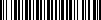 